ODBORNÉ  UČILIŠTE  INTERNÁTNE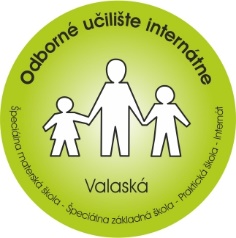 Švermova 1976 46 ValaskáOrganizačná zložka: Špeciálna základná škola internátnaSúčasť: Školský klub detíŠkolský poriadokškolského klubu detí/ŠKD/Vo Valaskej  01.09.2021                                                             Vypracovala: Judita MiklošováIDENTIFIKAČNÉ ÚDAJEŠkolský poriadok ŠKD obsahuje:Časť I.		Všeobecné ustanoveniaČasť II.Článok I.		Práva a povinnosti			Práva a povinnosti detí v ŠKD			Práva a povinnosti zákonných zástupcov v ŠKDČlánok II.		Riadenie a organizáciaČlánok III.		Prijímanie detí			Príspevok, spôsob a termín úhrady nákladov za pobyt detí v ŠKD			Dochádzka detí			Preberanie, schádzanie a rozchádzanie detí			Ukončenie dochádzky dieťaťa v ŠKD			Denný režim ŠKD			Dokumentácia ŠKDČlánok IV. 		Starostlivosť o zdravie a bezpečnosť detí v ŠKD			Organizácia a dodržiavanie zásad správania sa v školskej jedálniČlánok V. 	Podmienky pre zaistenie bezpečnosti a ochrany zdravia detí a ich ochrany pred sociálno-patologickými javmi, diskrimináciou alebo násilím			Ochrana pred sociálno-patologickými javmi			Opatrenia proti šíreniu legálnych a nelegálnych drogČlánok VI.		Opatrenia vo výchoveČlánok VII.		Podmienky zaobchádzania s majetkom ŠKDČlánok VIII.		Ochrana osobných údajovČasť III.		Záverečné ustanoveniaPrílohy :		Plán práce ŠKDČasť I.Všeobecné ustanoveniaŠkolský poriadok školského klubu detí /ďalej ŠKD/ je v súlade so zákonom 245/2008 Z. z. o výchove a vzdelávaní /školský zákon/ a o zmene a doplnení niektorých zákonov v znení neskorších predpisov, zákonom 138/2019 Z.z. o pedagogických zamestnancoch a odborných zamestnancoch a o zmene a doplnení niektorých zákonov, zákonom č. 124/2006 Z. z. o bezpečnosti a ochrane zdravia pri práci a o zmene a doplnení niektorých zákonov v znení  neskorších predpisov a vyhláškou MŠVVaŠ SR č. 306/2009 Z. z.  o školskom klube, školskom stredisku záujmovej činnosti, centre voľného času, školskom hospodárstve a stredisku odbornej praxe.Školský  klub detí je zriadený ako súčasť Odborného učilišťa internátneho, Švermova 1, Valaská. Školský poriadok ŠKD je vnútorným poriadkom a tvorí súčasť pedagogickej dokumentácie ŠKD. ŠKD je súčasťou školy a plní úlohy v čase mimo vyučovania. Cieľom výchovno-vzdelávacieho procesu v ŠKD je  poskytovať deťom množstvo aktivít, naučiť ich efektívne a  tvorivo využívať voľný čas. Školský poriadok školského klubu detí sú povinní dodržiavať pedagogickí zamestnanci,   zákonní zástupcovia  detí, deti, ktoré sú riadne prihlásené do ŠKD. Časť II.Článok I.Práva a povinnosti detí v ŠKDDieťa v ŠKD má právo:na rovnoprávny prístup k výchove a vzdelávaniu na individuálny prístup rešpektujúci jeho schopnosti a možnosti, nadanie a zdravotný stav na úctu k jeho vierovyznaniu, jeho svetonázoru, národnostnej a etnickej príslušnosti na poskytovanie poradenstva a služieb spojených s výchovou a vzdelávanímna výchovu a vzdelávanie v bezpečnom a hygienicky vyhovujúcom prostredína organizáciu výchovy a vzdelávania primeranú jeho veku, schopnostiam, záujmom, zdravotnému stavu a v súlade so zásadami psychohygienyna úctu k svojej osobe a zabezpečenie ochrany proti fyzickému, psychickému a sexuálnemu násiliu na slobodnú voľbu krúžkov v súlade so svojimi možnosťami, záujmami a záľubami v rozsahu ustanovenom výchovným programom na informácie týkajúce sa jeho osoby a jeho výchovno-vzdelávacích výsledkovna vzdelávanie v štátnom jazyku a v materinskom jazyku v rozsahu ustanovenom v školskom zákonena výchovu a vzdelávanie s využitím špecifických foriem a metód, ktoré zodpovedajú potrebám dieťaťa so špeciálnymi výchovno-vzdelávacími potrebami a na vytvorenie nevyhnutných podmienok, ktoré túto výchovu a vzdelávanie umožňujúPovinnosti detí:V ŠKD sú stanovené pravidlá správania sa. Rešpektovanie pravidiel je v záujme bezpečnosti detí navštevujúcich ŠKD. Deti sú pravidelne oboznamované s bezpečnostnými, požiarnymi a hygienickými predpismi, ako aj  zásadami  správania sa v triedach, učebniach a všetkých priestoroch využívaných pre činnosť ŠKD. dieťa nemôže svojvoľne opustiť výchovné oddelenie a priestory ŠKD od vstupu do ŠKD až po odchod domovdieťa sa nemôže svojvoľne vzdialiť od výchovnej skupiny, ak výchovno-vzdelávacia činnosť prebieha v exteriéri budovy školy /školské ihrisko, park, blízke okolie a iné/dieťa neobmedzuje svojim konaním práva a právom chránené záujmy ostatných osôb zúčastňujúcich sa na výchovedodržiava školský poriadok školy, vnútorné predpisy školy,  Školský poriadok ŠKDv priestoroch mimo oddelenia ŠKD  /schody, WC, chodby.../ nie je dovolené dieťaťu kĺzať sa a šmýkať po chodbách a schodiskách, sadať na zábradlie  schodiska, nakláňať sa cez zábradlie, skákať zo schodov, sadať na radiátory,  parapetné dosky,  resp. inak sa vystavovať nebezpečenstvu z ľahostajnosti či „dobrodružstva“dieťa je  povinné správať sa tak, aby  vlastným nevhodným správaním nespôsobilo úraz sebe ani  nikomu inémusprávať sa priateľsky a slušne k spolužiakom a oslovovať ich krstným menomsprávať sa úctivo, rešpektovať pokyny, ktoré sú v súlade s dobrými mravminepoužívať vulgárne výrazy, nenapádať fyzicky a slovne spolužiakovchrániť pred poškodením majetok školy a ŠKDchrániť pred poškodením učebnice, učebné pomôckyctiť si ľudskú dôstojnosť svojich spolužiakov a zamestnancov školy /k riaditeľke, pedagogickým a ostatným zamestnancom školy sa správať zdvorilo, pozdraviť sa, v styku s ostatnými deťmi dodržiavať pravidlá slušného správania, oslovovať ich krstným menom/dieťa je povinné po ukončení činnosti upratať priestor a hračky, s ktorými sa hralodeťom nie je dovolené manipulovať s ťažkými predmetmi, elektrickými rozvodmi a ohňomTieto povinnosti sú vymedzené vo všeobecnej rovine, deti ich môžu plniť len vzhľadom k svojim rozvojovým možnostiam, v súlade s rozvojom vlastného poznania, uvedomenia si seba a ostatných detí.Práva a povinnosti zákonných zástupcov v ŠKDZákonný zástupca dieťaťa má právo:žiadať, aby sa v rámci výchovy a vzdelávania v ŠKD poskytovali deťom informácie a vedomosti vecne a mnohostranne, v súlade so súčasným poznaním sveta a v súlade s cieľmi výchovy a vzdelávania podľa platných štátnych vzdelávacích programovoboznámiť sa so školským poriadkom ŠKDbyť informovaný o výchovných výsledkoch svojho dieťaťana poskytnutie poradenských služieb vo výchove a vzdelávaní dieťaťavyjadrovať sa ku školskému vzdelávaciemu programu ŠKD prostredníctvom orgánov školskej samosprávy /Rada školy/v prípade ublíženia iným dieťaťom vlastnému dieťaťu má zákonný zástupca právo oznámiť túto skutočnosť vychovávateľke, riaditeľke OUI, zástupkyni a žiadať riešeniezákonný zástupca nemá právo riešiť vzniknutú situáciu priamo s dotyčným dieťaťompočas konania o rozvode a úprave výkonu rodičovských práv a povinností bude škola dbať o riadne napĺňanie rodičovských práv a povinností do rozhodnutia súdu tak, ako bolo do podania návrhu na rozvod manželstva a úpravu výkonu rodičovských práv a povinností k dieťaťu, to znamená, že každý zákonný zástupca má právo priviesť dieťa do ŠKD, aj ho z neho vyzdvihnúťZákonný zástupca je povinný:dodržiavať podmienky výchovno-vzdelávacieho procesu určené školským poriadkom školy a ŠKDvytvoriť pre dieťa podmienky na prípravu pre výchovu a vzdelávanie v ŠKDinformovať školu a zodpovednú vychovávateľku ŠKD o zmene zdravotnej spôsobilosti dieťaťa, o zdravotných problémoch a iných závažných skutočnostiach, ktoré by mohli mať dopad na plynulý  priebeh výchovy a vzdelávania dieťaťa /§ 144 ods.7 písm. d, školského zákona/, ak tak rodič neurobí považuje sa to za porušenie školského poriadkunahradiť škodu, ktorú jeho dieťa úmyselne spôsobilo pravidelne uhrádzať príspevky v zmysle zákona NR SR 245/2008 Z. z. o výchove  a vzdelávaní /školský zákon/ a o zmene a doplnení niektorých zákonov v znení neskorších predpisov § 114, odstavec 3, ktorý ustanovuje príspevok za pobyt dieťaťa v ŠKDinformovať školu a zodpovednú vychovávateľku ŠKD o infekčnom ochorení dieťaťa, resp. rodinných príslušníkov žijúcich v jednej domácnostirešpektovať, že počas pobytu v ŠKD dieťa nesmie používať mobilné elektronické zariadenia, prostredníctvom ktorých dochádza k prenosu údajov tretím osobám bez súhlasu osôb, o ktorých sa údaje prenášajú /pedagogických zamestnancov, nepedagogických zamestnancov školy a detí   navštevujúcich školu/v prípade, ak zákonný zástupca bez predchádzajúcej dohody nevyzdvihne svoje dieťa z ŠKD do času ukončenia prevádzky ŠKD, vychovávateľka bude kontaktovať postupne všetky osoby, ktoré majú poverenie na prevzatie dieťaťa. Ak žiadna z poverených osôb dieťa neprevezme, zamestnanci školy sú povinní kontaktovať príslušné okresné riaditeľstvo policajného zboru, ktoré okrem výkonu svojich oprávnení disponuje aj kontaktom na príslušný orgán sociálnoprávnej ochrany detí a sociálnej kurately, ktorý je dosiahnuteľný aj mimo služobného času zamestnancovzodpovedná vychovávateľka nesmie dieťa odviesť k sebe domov, ani ho odovzdať inej osobe, ako je zákonný zástupca, alebo ním písomne splnomocnená osobav prípade podozrenia, že zákonný zástupca dieťaťa opakovane preberá dieťa pod vplyvom alkoholu alebo iných omamných látok, bude riaditeľka OUI po predchádzajúcom písomnom upozornení zákonného zástupcu v rámci všeobecnej oznamovacej povinnosti vyplývajúcej zo zákona č. 305/2005 Z. z. o sociálnoprávnej ochrane detí a sociálnej kuratele informovať o tejto skutočnosti príslušný Úrad práce, sociálnych vecí a rodiny, oddelenie sociálnoprávnej ochrany detí a sociálnej kuratelyČlánok II.Riadenie a organizáciaŠKD je zriadené ako súčasť odborného učilišťa internátnehoŠKD riadi zástupca riaditeľky školyriaditeľka školy určuje počet oddelení v ŠKD podľa počtu prihlásených detí za výchovno-vzdelávaciu činnosť v ŠKD zodpovedá vychovávateľka alebo zastupujúci pedagogický zamestnanecčinnosť ŠKD je zameraná na aktívne využívanie voľného času detí a riadi sa vypracovaným Výchovným programom ŠKDŠKD sa riadi režimom dňa, ktorý je súčasťou vnútorného poriadku ŠKDhodina výchovnej práce trvá 60 minútvychovávateľka ŠKD je členkou MZ pre 1.-4.ročník, B, C variant  ŠZŠIŠKD sa nachádza  v budove školy (OUI)  na prvom poschodípriestory pre deti, ktoré navštevujú ŠKD, sú viditeľne označenéČlánok III.Prijímanie detídeti, ktoré už navštevovali ŠKD, sa prijímajú na jeden školský rok  na základe písomnej prihlášky podanej zákonným zástupcom /zápisný lístok/ najneskôr do 31.5.  príslušného školského roka https://ouvalaska.edupage.org/zákonní zástupcovia detí, ktoré ešte nenavštevovali ŠKD, odovzdajú prihlášky do ŠKD najneskôr do 5. septembra príslušného školského roka. Žiadosť je potrebné bezpodmienečne odovzdať triednemu učiteľovi, ten prihlášku odovzdá riaditeľke OUI. Po tomto termíne už dieťa nemusí byť do ŠKD prijaté.prijímanie detí do ŠKD v inom termíne povoľuje/ nepovoľuje/ výlučne riaditeľka školy, ktorá vydáva o prijatí dieťaťa do ŠKD písomné rozhodnutieo prijatí dieťaťa do ŠKD rozhoduje riaditeľka OUI vydaním rozhodnutiao vyradení dieťaťa z ŠKD rozhoduje riaditeľka OUI po prerokovaní dôvodu vyradenia dieťaťa s vychovávateľkou školského klubu detíoddelenie ŠKD nie je totožné s triedou dieťaťado ŠKD možno zaradiť dieťa aj na prechodné obdobie, ktorého dĺžka sa vyznačí v rozhodnutí o prijatído ŠKD sa prednostne zaraďujú deti z nižších ročníkov, prihlásené na pravidelnú školskú dochádzkudieťa môže počas školského roka ukončiť dochádzku v ŠKD v prípade, ak o ukončenie dochádzky písomne požiada jeho zákonný zástupcaŠKD je v prevádzke celý školský rok, okrem dní pracovného pokoja, štátnych sviatkov. O prevádzke ŠKD počas  prázdnin po prerokovaní so zriaďovateľom rozhoduje riaditeľka OUI. Prevádzka ŠKD je v pracovných dňoch v čase od  06:00 hod. do 07:30 hod., po ukončení vyučovania zapísaných detí v čase od 11:25 hod.  do 14:15 hod.Prevádzku  ŠKD je možné na začiatku školského roka upraviť len so súhlasom riaditeľky OUI vzhľadom na požiadavky zákonných zástupcov detí navštevujúcich ŠKD.Príspevok, spôsob a termín úhrady nákladov za pobyt detí v ŠKDRiaditeľstvo OUI v zmysle Zákona NR SR 245/2008 Z. z. o výchove  a vzdelávaní/školský zákon/ a o zmene a doplnení niektorých zákonov v znení neskorších predpisov § 114, odstavec 3 ustanovuje príspevok za pobyt dieťaťa v školskom klube v školskom roku 2021/2022 vo výške 2 € mesačne (slovom dve eurá). Príspevok za pobyt dieťaťa v ŠKD upravuje smernica o poplatkoch. príspevok sa uhrádza v nižšie uvedenom výplatnom termíne dvakrát ročne vychovávateľke ŠKD v popoludňajších hodinách nasledovne:                          do 31.10.  v sume 10 € (slovom desať eur)  – I. polrokdo 28.02. v sume 10 € (slovom desať eur) – II. polrokpríjmy od zákonných zástupcov sú evidované v zošite úhrad príspevkov za každé dieťa v ŠKD osobitnepríspevok je vychovávateľkou ŠKD odovzdaný poverenej osobe na ekonomickom úseku OUI Valaská. Určená zodpovedná osoba je povinná vyzbierané príspevky odviesť na účet do Štátnej pokladnicepoplatok za pobyt dieťaťa v ŠKD sa uhrádza nezávisle od času a počtu dní, ktoré dieťa navštevuje ak zákonný zástupca v priebehu mesiaca odhlási dieťa z ŠKD, nemá nárok na vrátenie poplatkuv  zmysle zákona NR SR 245/2008 Z. z. o výchove a vzdelávaní a o zmene a doplnení niektorých zákonov v zmysle neskorších predpisov môže riaditeľka OUI rozhodnúť o znížení alebo odpustení poplatku v prípade, ak zákonný zástupca dieťaťa o to písomne požiada. Zákonný zástupca dieťaťa k žiadosti zároveň priloží aj aktuálnu kópiu  dokladu o tom, že je poberateľom dávky v hmotnej núdziDochádzka detí rozsah dennej dochádzky a spôsob odchodu dieťaťa z ŠKD uvedie jeho zákonný zástupca na žiadosti o prijatí dieťaťa do ŠKD /žiadosť o prijatí na stránke školy https://ouvalaska.edupage.org/ v sekcii ŠKD/  rozsah dennej dochádzky dieťaťa a spôsob jeho odchodu je uvedený v osobnom spise dieťaťa a v prihláške dieťaťa do ŠKD. V osobnom spise sú zároveň uvedené všetky spôsoby odchodu počas celého školského rokapri pravidelnej dochádzke dieťaťa do ŠKD je v prípade zmeny zákonný zástupca povinný túto skutočnosť písomne oznámiť zodpovednej vychovávateľke v priebehu školského roka môže zákonný zástupca dieťa do ŠKD písomnou formou  prihlásiť/odhlásiť https://ouvalaska.edupage.org/pri organizovaní nepravidelných aktivít mimo plánovaných činností ŠKD /hromadné podujatia v obci i mimo nej napr.: stavanie Mája v obci, vianočné trhy.../ musí zákonný zástupca s účasťou dieťaťa na aktivite súhlasiť. Súhlas potvrdí podpisom na tlačive – Informovaný súhlas rodiča – a odovzdá ho zodpovednej vychovávateľke, ktorá zároveň za dieťa počas trvania aktivity preberá zodpovednosť,  ak sa s rodičom nedohodne inakv prípade odchodu dieťaťa z ŠKD mimo stanovený čas, je zákonný zástupca povinný túto skutočnosť písomne oznámiť zodpovednej vychovávateľke zákonný zástupca dieťaťa alebo rodinný príslušník, ktorý vyzdvihuje dieťa z ŠKD, je povinný si dieťa prevziať osobne od zodpovednej vychovávateľky najneskôr do ukončenia činnosti ŠKD, t.j. do 14:30 hod. Pokiaľ si zákonný zástupca dieťa z ŠKD nevyzdvihne, bude vychovávateľkou kontaktovaný telefonicky, alebo SMS správou.ak zákonný zástupca dieťa nevyzdvihne ani do 30 minút od kontaktovania vychovávateľkou, bude dieťa poslané samé domov a zodpovednosť za bezpečnosť dieťaťa preberá zákonný zástupcaak odchádza dieťa z ŠKD bez sprievodu, alebo s neplnoletým súrodencom, preberá zákonný zástupca za neho plnú zodpovednosť (napr. na školský autobus) dieťa nebude z ŠKD uvoľnené na základe telefonického požiadania zákonného zástupcuak je dieťa v ŠKD a pokračuje v popoludňajšej výchovno-vzdelávacej činnosti alebo inej záujmovej činnosti v škole, zodpovedá za dieťa vedúci záujmového útvaru, ktorý si dieťa vyzdvihne v ŠKD a po skončení odovzdá vychovávateľke, alebo podľa dohody so zákonným zástupcom uvoľní dieťa domovPreberanie, schádzanie a rozchádzanie detíza príchod dieťaťa do ranného klubu zodpovedá jeho zákonný zástupca.  Dieťa je povinný odovzdať službukonajúcej vychovávateľke, ktorá príchod dieťaťa zapíše do evidencie dochádzky v rannom klube službukonajúca vychovávateľka nezodpovedá za prípadný úraz dieťaťa v prípade, keď zákonný zástupca dieťa osobne neodovzdá deti do oddelenia ŠKD prichádzajú po skončení vyučovania pod vedením učiteľa vyučujúceho poslednú vyučovaciu hodinu v ich rozvrhuak sa výchovno-vzdelávacia činnosť ŠKD organizuje v exteriéri školy, je vychovávateľka  zodpovedná za deti počas celej doby aktivity až do ich príchodu naspäť do budovy školyUkončenie dochádzky dieťaťa v ŠKDukončenie (prerušenie) dochádzky dieťaťa sa uskutočňuje len na základe písomnej žiadosti zákonného zástupcu /žiadosť o odhlásenie dieťaťa zo ŠKD na stránke školyv prípade prerušenia/ukončenia dochádzky dieťaťa do ŠKD môže zákonný zástupca písomne požiadať riaditeľstvo OUI o vrátenie príspevku za pobyt dieťaťa v ŠKD maximálna doba na vrátenie príspevku zákonnému zástupcovi je do 31. augusta príslušného školského roka.Denný režim ŠKDČinnosť v ŠKD sa riadi Výchovným programom a Režimom dňa ŠKD. Počas dňa sa pravidelne striedajú oddychové a záujmové činnosti – tematické oblasti výchovy s prípravou na vyučovanie. Súčasťou režimu dňa sú aj režimové momenty /sú to činnosti ako napr. prechody detí v budove školy,  prezliekanie, hygiena,  sebaobslužné činnosti a iné/. 06:00 – 07:30 hod. 	Ranný klub, príchod detí do ŠKD, voľné a individuálne hry11:25 – 12:20 hod.  	Činnosť oddychová, činnosť relaxačná, hygienické návyky12:20 –  12:45 hod.  	Obed v školskej jedálni/samoobslužné činnosti, režimové  momenty/12:50 –  13:20 hod.  	Tematická oblasť výchovy13:20 – 13:40 hod.  	Príprava na vyučovanie, didaktické hry, vypracovanie domácich 			  	úloh po dohode  s rodičmi13:40 –  14:00 hod.   	Rekreačná činnosť, činnosť odpočinkového charakteru14:00 –  14:15 hod.   	Presun na autobusovú zastávku, odchod domovDokumentácia ŠKDDokumentácia ŠKD je určená zákonom NR SR číslo 245/52008 Z. z. o výchove a vzdelávaní, ďalšie podrobnosti určuje vyhláška MŠVVaŠ SR číslo 306/2009 Z. z. o školskom klube detí, centre voľného času, školskom hospodárstve a stredisku odbornej praxe.Za vedenie dokumentácie ŠKD je zodpovedná vychovávateľka ŠKD.K povinnej dokumentácii patrí : výchovný program, ktorého súčasťou sú výchovné plány, výchovné osnovy a výchovné štandardy vypracované v súlade so školským vzdelávacím programomtriedna knihaosobný spis dieťaťaškolský poriadok ŠKDplán práce ŠKDĎalšia dokumentácia ŠKD :rozvrh týždennej činnostisprávy z kontrolnej činnosti Štátnej školskej inšpekcierozhodnutia riaditeľky školyčestné prehlásenie zákonného zástupcu, že dieťa nenavštevuje iné ŠKDpríspevok na úhradu za pobyt dieťaťa v ŠKDzápisný lístokprihláška dieťaťa do ŠKDspôsob odchodu z ŠKDpísomné splnomocnenia a oznamy zákonných zástupcovevidencia školských úrazov detíČlánok IV.Starostlivosť o zdravie a bezpečnosť detí v ŠKDza bezpečnosť detí počas pobytu v ŠKD zodpovedá vychovávateľka dieťa je povinné rešpektovať príkazy a usmernenia vychovávateľky vyplývajúce zo školského poriadku školy a Školského poriadku ŠKDprechod detí do ŠKD v rámci školy zabezpečuje vyučujúci, ktorý mal poslednú vyučovaciu hodinu v triedevychovávateľka nezodpovedá za dieťa, ktoré bolo na vyučovaní a do ŠKD sa nedostavilo vychovávateľka je povinná poučiť deti o bezpečnosti pri všetkých činnostiach v ŠKD pri vykonávaní exteriérových aktivít musia mať deti vhodnú obuv, ktorú zabezpečujú zákonní zástupcovia dieťaťav prípade úrazu sa vychovávateľka ŠKD riadi metodickým pokynom, ktorý nadobudol  účinnosť 01.05.2021 (Povinnosti zamestnávateľa a zamestnancov pri vzniku pracovných úrazov, iných úrazov, školských úrazov, nebezpečných udalostí a pri bezprostrednom a vážnom ohrození života alebo zdravia ),v prípade úrazu,  ktorý sa stane v ŠKD, poskytne vychovávateľka dieťaťu predlekársku prvú pomoc, v prípade potreby zabezpečí prevoz zraneného na ošetrenie u lekára, resp. privolá jednotku rýchlej zdravotnej starostlivostivychovávateľka môže v prípade úrazu dieťaťa dočasne požiadať o  dozor nad ostatnými deťmi najbližšiu dospelú osobu (pracovník/pracovníčka školy). O úraze informuje vedenie školy, ktoré zabezpečí pedagogický dozor nad ostatnými deťmi. úraz, ktorý sa stane v ŠKD, eviduje sa v knihe školských úrazov, drobné poranenia detí vychovávateľka eviduje v knihe úrazov ŠKDvychovávateľka je povinná pri úraze dieťaťa ihneď informovať jeho zákonných zástupcov a oboznámiť ich  s priebehom úrazu a následným ošetrením dieťaťa vychovávateľka telefonicky informuje zákonných zástupcov aj v prípade zdravotných ťažkostí dieťaťa /bolesť hlavy, bolesť brucha , zvracanie .../ ak dieťa javí známky ochorenia, vychovávateľka má právo odmietnuť prevziať dieťa do ŠKDpočas rekreačnej činnosti /v exteriéri/ je vychovávateľka povinná zabezpečiť deťom plnohodnotnú, organizovanú činnosť, venuje deťom zvýšenú pozornosť, dodržiava požiadavky bezpečnosti a ochrany zdravia v zmysle príslušných všeobecne záväzných právnych predpisov a pokynov riaditeľky školy rekreačná činnosť v ŠKD obsahuje pohybové aktivity detí v rámci školského dvora, školského ihriska, alebo vychádzky.  Na vychádzke ide vychovávateľka posledná, vždy za deťmi. Pri prechádzaní cez cestnú komunikáciu sa vychovávateľka dôsledne riadi zásadami ochrany zdravia a bezpečnosti detí. Dáva znamenie zdvihnutou rukou alebo používa terč na zastavenie premávky, vchádza na vozovku prvá a odchádza z nej posledná. Na vychádzke musí vychovávateľka vopred poznať terén a jej trasu.v jarných a letných mesiacoch sa rekreačná činnosť upravuje vzhľadom na intenzitu slnečného žiarenia.vychovávateľka pri rekreačnej činnosti skontroluje bezpečnosť areálu školského dvora, podľa potreby odstráni z dosahu nebezpečné predmety, prípadne zabezpečí ich likvidáciu nepedagogickou zamestnankyňou počas aktivít v parku a na školskom dvore s použitím detských dopravných prostriedkov (kolobežka, bicykel) vychovávateľka vedie deti premyslene a systematicky k osvojovaniu si zručností, postojov a vedomostí z oblasti dopravnej výchovypre výchovné činnosti ŠKD sú využívané aj špeciálne učebne školy, v ktorých deti dodržiavajú prevádzkový poriadok učebne,  s ktorým ich oboznámi vychovávateľkaOrganizácia a dodržiavanie zásad správania sa v školskej jedálnisúčasťou výchovno-vzdelávacej činnosti je aj stravovanie detí v školskej jedálni deti prichádzajú do jedálne len v sprievode vychovávateľky v jedálni sa dieťa správa slušne, dodržiava spoločenské a kultúrne návyky /nevyrušuje ostatných stravníkov, nebehá po školskej jedálni, počká, kým sa naobedujú ostatné deti, používa príbor.../po skončení obeda deti do ŠKD odchádzajú s vychovávateľkoupitný režim je zabezpečený v školskej jedálni počas stravovania,  počas pobytu v ŠKD deti využívajú vlastné nápoje, alebo zásobník pitnej vody umiestnený na chodbe  na poschodí ŠKD deti, ktoré končia vyučovanie neskôr, odchádzajú na obed s vyučujúcim, s ktorým mali poslednú vyučovaciu hodinupo obede vyučujúci odovzdá vychovávateľke deti navštevujúce  ŠKD  v priestoroch ŠKDodhlasovanie a prihlasovanie detí na stravovanie v školskej jedálni, ako aj vyplatenie stravy, zabezpečuje zákonný zástupca dieťaťa /komunikuje s vedúcou školskej jedálne/Článok VPodmienky pre zaistenie bezpečnosti a ochrany zdravia detí a ich ochrany pred sociálno-patologickými javmi, diskrimináciou alebo násilímPočas pobytu dieťaťa v ŠKD sú pedagogickí a nepedagogickí zamestnanci pri výchove a vzdelávaní a pri činnostiach súvisiacich s výchovou a vzdelávaním povinní:prihliadať na základné fyziologické potreby detívytvárať podmienky pre zdravý vývin detí a na predchádzanie sociálno-patologických javovposkytnúť nevyhnutné informácie na zaistenie bezpečnosti a ochrany zdravia detízaisťovať bezpečnosť a ochranu zdravia detíviesť evidenciu školských úrazov, ku ktorým došlo počas výchovno-vzdelávacej činnosti a pri činnostiach organizovaných školou; pri vzniku školského úrazu vyhotoviť záznam o školskom úraze. Pri úraze zabezpečí vychovávateľka prvú pomoc a zabezpečí lekárske ošetrenie. O úraze a uskutočnených opatreniach neodkladne informuje zákonného zástupcu dieťaťa a riaditeľku OUIvychovávateľka je zodpovedná za vytvorenie pokojnej a tvorivej atmosféry v ŠKD, ochranu psychického zdravia detí, nepoužíva voči nim telesné tresty ani neprimerané inhibičné metódy výchovyvychovávateľka ŠKD nie je oprávnená podávať deťom lieky /antibiotiká, prípadne lieky, ktorých nesprávne podanie by mohlo ohroziť život dieťaťa .../. Je možné podávanie život zachraňujúcich liekov. Vždy musí ísť o lieky, ktorých užívanie nariadil lekárak dieťa utrpí úraz, ktorý si vyžaduje ošetrenie lekárom, vychovávateľka sa ihneď skontaktuje so zákonným zástupcom, s ktorým sa dohodne na ďalšom postupe. Ak je zákonný zástupca nezastihnuteľný, odvedie dieťa na lekárske ošetrenie zdravotníckym vozidlom, prípadne taxi službou. Po návrate z ošetrenia zaznamená úraz v zošite úrazov a znovu sa pokúsi o telefonický kontakt so zákonným zástupcom. Zabezpečí odovzdanie lekárskeho záznamu o prešetrení úrazu zákonnému zástupcovi dieťaťa. V prípade úrazu, ktorý ohrozuje život dieťaťa, vychovávateľka ŠKD požiada o privolanie rýchlej zdravotníckej pomoci ktoréhokoľvek zamestnanca a súčasne dáva dieťaťu prvú pomoc. Ak dieťa potrebuje ošetrenie v nemocnici, vychovávateľka dieťa sprevádza až do príchodu zákonného zástupcu. Taktiež úraz zaznamená v zošite úrazov a lekársku správu odovzdá zákonnému zástupcoviúraz sa eviduje aj elektronicky vo webovej aplikácii podľa metodického usmernenia č. 4/2009 – R z 11. februára 2009 k zavedeniu jednotného postupu škôl, školských zariadení a vysokých škôl pri vzniku registrovaného školského úrazu a pri evidencii nebezpečných udalostí, ktorou upresňuje postup zamestnancov pri vyšetrení, evidencii a registrácii školského úrazu a nebezpečnej udalostiškola vedie knihu evidencie registrovaných a neregistrovaných školských úrazovevidencia obsahuje meno a priezvisko dieťaťa, ktoré utrpelo úrazdeň, hodinu, charakter úrazu, miesto, kde došlo k úrazu, stručný popis, ako k úrazu došlosvedkov úrazu, meno a priezvisko pedagogického zamestnanca, ktorý vykonával dozor v čase vzniku úrazu, dátum zapísania úrazu do evidenciepočet vymeškaných dní z dôvodu úrazuzdravotnú poisťovňu postihnutého dieťaťazariadenie, v ktorom bolo vykonané ošetrenie úrazuzáznam do knihy evidencie úrazov spisuje pedagogický zamestnanec, ktorý vykonával v čase úrazu nad dieťaťom dozor. Ak to nie je možné, záznam spíše triedny učiteľ dieťaťazáznam do knihy evidencie úrazov vykoná pedagogický zamestnanec v deň úrazu. Ak dieťa chýba menej ako štyri dni, tento úraz sa považuje za neregistrovaný úraz. Ak dieťa z dôvodu školského úrazu chýba v škole na základe stanoviska ošetrujúceho lekára viac ako štyri dni, považujeme tento úraz za registrovanýškola spisuje záznam o registrovanom školskom úraze najneskôr do štyroch dní po oznámení vzniku registrovaného školského úrazu. Záznam o registrovanom školskom úraze spisuje podľa vzoru pedagogický zamestnanec, ktorý vykonával v čase úrazu dozor nad dieťaťom. Ak to nie je možné, záznam spíše triedny učiteľ dieťaťa, ktorý úraz zaevidoval, a to najneskôr do siedmich kalendárnych dní odo dňa vzniku úrazuzáznam podpíše zákonný zástupca dieťaťa, pedagogický zamestnanec, ktorý záznam spísal a riaditeľka OUI. Zamestnanec spisujúci záznam pozve k spísaniu záznamu zákonného zástupcu dieťaťapoverený zamestnanec je povinný do siedmich kalendárnych dní od vzniku každého školského úrazu zaevidovať ho prostredníctvom webovej aplikácie Úr /MŠ SR/ 1-01 sledujúcej štatistiku úrazovosti na školáchzáznam o registrovanom úraze dostanú: zákonný zástupca dieťaťa, škola, technik BOZP, poisťovňavo veci finančného odškodnenia školského úrazu od poisťovne ďalej koná riaditeľka školy v spolupráci so zákonným zástupcom dieťaťav priebehu výchovno-vzdelávacieho procesu za zaistenie vchodových dverí budovy školy zodpovedajú školníci a pedagogickí zamestnancivetranie miestností sa uskutočňuje len v prítomnosti pedagogických zamestnancov školy Ochrana pred sociálno-patologickými javmiv zmysle Dohovoru o právach dieťaťa sú učitelia a vychovávatelia povinní zabezpečovať aktívnu ochranu detí pred sociálno-patologickými javmi, monitorovať zmeny v správaní detí, a v prípade dôvodného podozrenia z fyzického alebo psychického týrania, či ohrozovania mravného vývinu dieťaťa, bezodkladne riešiť problém v spolupráci s vedením školy, prípadne s pedagogicko-psychologickou poradňou, kontaktovať príslušný odbor sociálnych vecí, pediatra a príslušné oddelenie policajného zboruv prípade, že zákonný zástupca dieťaťa má podozrenie, alebo sa domnieva, že v ŠKD alebo v triede, ktorú navštevuje dieťa, dochádza k fyzickému, prípadne psychickému týraniu, oznámi toto podozrenie triednej učiteľke, vychovávateľke, ako aj riaditeľke OUI ihneď, ako toto podozrenie vzniknev prípade, že zákonný zástupca navštívi s vlastným dieťaťom psychológa v CPPPaP, či inom špecializovanom zariadení z dôvodu podozrenia fyzického alebo psychického týrania svojho dieťaťa, je povinný o tejto skutočnosti informovať riaditeľku školy, aby mohla včas riešiť prípadný vzniknutý problém všetci zamestnanci OUI svojim prosociálnym správaním a konaním vytvárajú deťom vzor ako jeden z prvkov prevencie sociálno-patologických javov.Opatrenia proti šíreniu legálnych a nelegálnych drogprimeranou formou informovať deti o existencii legálnych a nelegálnych drog a ich mimoriadne negatívnych účinkoch na zdravie človekaviesť deti k zdravému životnému štýlu, rozlišovaniu zdravých a nezdravých návykov pre život a zdraviev prevencii využívať vhodnú a dostupnú literatúru /napr. Nenič svoje múdre telo/ a preventívne výukové programy zakomponovať do plánov práce ŠKDposkytovať deťom dostatok podnetov a možností realizácie prostredníctvom rôznych aktivít, a tým ich viesť k plnohodnotnému životu, kde by legálne či nelegálne drogy nemali svoje miestodbať na to, aby sa do budovy školy nedostali žiadne nepovolané osoby, a tým zamedziť možnosti zlých vonkajších vplyvov na detiv prípade podozrenia na šírenie legálnych a nelegálnych drog v prostredí ŠKD vychovávateľka ŠKD bezodkladne informuje o zistených skutočnostiach priamych nadriadených /riaditeľku OUI a zástupkyňu/, ktoré vykonajú okamžité opatreniaČlánok VI.Opatrenia vo výchovedieťaťu možno udeliť pochvalu alebo ocenenie za vzorné správanie, za vzorné plnenie povinností, za statočný čin a iné...ak dieťa svojim správaním ohrozuje bezpečnosť a zdravie ostatných detí alebo narúša výchovu a vzdelávanie do takej miery, že znemožňuje výchovu a vzdelávanie ostatným účastníkom, vychovávateľka môže použiť ochranné opatrenie, ktorým je vylúčenie dieťaťa z výchovy a vzdelávania – umiestnením dieťaťa do samostatnej miestnosti za prítomnosti pedagogického zamestnanca, ktorý nad dieťaťom vykonáva dočasný dozor. Vychovávateľka  zároveň  túto skutočnosť neodkladne oznámi vedeniu školyriaditeľka OUI bezodkladne informuje: zákonného zástupcu dieťaťa,  podľa závažnosti situácie privolá zdravotnú pomoc, príslušníkov PZ SR ...o dôvodoch a priebehu ochranného opatrenia vyhotoví zodpovedný vychovávateľ písomný záznam a predloží ho riaditeľke OUIŠkolský poriadok ŠKD je záväzný pre každé dieťa zapísané do ŠKD. Za jeho porušenie nesie každé dieťa zodpovednosť a budú voči nemu vyvodené sankcie:Písomné napomenutie vychovávateľom:porušovanie Školského poriadku ŠKD aj po verbálnych upozorneniach, nerešpektovanie pokynov vychovávateľa, hrubé alebo vulgárne správanie voči iným deťom, verbálne obťažovanie, šikanovaniePokarhanie triednym učiteľom:po konzultácii so zákonným zástupcom a prerokovaní v pedagogickej rade za opakované menej závažné a závažnejšie priestupky voči Školskému poriadku ŠKD /svojvoľné vzdialenie sa z oddelenia ŠKD, používanie alkoholických a tabakových výrobkov, sústavné vyrušovanie, opakované používanie vulgárnych slov, ničenie školského majetku, krádež v škole podľa rozsahu, nedôstojné správanie voči učiteľom, vychovávateľkám a spolužiakom, ničenie životného prostredia v areáli školy/Pokarhanie riaditeľom školy: závažné porušenie Školského poriadku ŠKD, úmyselné poškodenie školského majetku, hrubé alebo vulgárne správanie voči zamestnancom školy, pretrvávajúce problémy po písomnom napomenutí vychovávateľomVylúčenie z ŠKD:závažné porušenie Školského poriadku ŠKD a BOZP, ubližovanie a ohrozovanie zdravia detí, pretrvávajúce opakované problémy po písomnom pokarhaní riaditeľkou OUIO všetkých napomenutiach budú zákonní zástupcovia informovaní cez žiacku knižku, telefonicky, na rodičovských združeniach triednym učiteľom a pri závažných problémoch predvolaním zákonného zástupcu do školy – pohovor s riaditeľkou školy, vychovávateľkou, o ktorom bude spísaný záznam.	Článok VII.Podmienky zaobchádzania s majetkom ŠKDkaždé dieťa ŠKD je povinné šetriť majetok školy, ako aj majetok ŠKD. Ak dieťa úmyselne alebo z nedbalosti poškodí majetok školy alebo ŠKD, je zákonný zástupca povinný nahradiť škodu v plnom rozsahupokiaľ škoda vznikla nedostatočným dozorom vychovávateľky nad dieťaťom, náhrada škody sa od zákonných zástupcov dieťaťa nebude požadovaťza inventár v ŠKD zodpovedá vychovávateľka v rozsahu uvedenom v dohode o hmotnej zodpovednostiČlánok  VIII.Ochrana osobných údajovkaždý zamestnanec školy v zmysle zákona NR SR č. 18/2018 Z. z. o ochrane osobných údajov a o zmene a doplnení niektorých zákonov je povinný zachovávať mlčanlivosť o osobných údajoch detí, s ktorými príde na pracovisku do styku. Osobné údaje detí  nesmie využívať na osobnú potrebu, nesmie ich zverejňovať, nikomu poskytovať a sprístupňovaťosobnými údajmi sú údaje týkajúce sa určenej alebo určiteľnej fyzickej osoby, pričom osobou je osoba, ktorú možno určiť priamo, alebo nepriamo, najmä na základe použiteľného identifikátora alebo na základe jednej, či viacerých charakteristík, alebo znakov, ktoré tvoria jej fyzickú, fyziologickú, psychickú, mentálnu, ekonomickú, kultúrnu alebo sociálnu identituinformácie, ktoré sa dotýkajú osobnosti a súkromia fyzickej osoby, písomnosti osobnej povahy, podobizne, obrazové snímky a zvukové záznamy týkajúce sa fyzickej osoby alebo jej prejavov osobnej povahy, môžu byť sprístupnené len vtedy, ak to ustanovuje osobitný zákon, alebo s predchádzajúcim súhlasom dotknutej osobyV  ŠKD sa môžu evidovať nižšie uvedené osobné údaje dieťaťa :- meno a priezvisko - dátum narodenia- rodné číslo- pohlavie - národnosť- štátne občianstvo- adresa trvalého bydliska- číslo a dátum vydania rozhodnutia, na základe ktorého bolo dieťa  prijaté do ŠKD- číslo, pod ktorým je dieťa vedené v osobnom spise dieťaťaČasť III.Záverečné ustanoveniaŠkolský poriadok ŠKD je spracovaný v súlade so:Zákonom č. 245/2008 Z. z. o výchove a vzdelávaní (školský zákon) a o zmene a doplnení niektorých zákonov Zákonom 138/2019 Z.z. o pedagogických zamestnancoch a odborných zamestnancoch a o zmene a doplnení niektorých zákonov,Zákonom č. 355/2007 Z. z. o ochrane, podpore a rozvoji verejného zdravia a o zmene a doplnení niektorých zákonovZákonom č. 596/2003 Z. z. o štátnej správe v školstve a školskej samospráve a o zmene a doplnení niektorých zákonov v znení neskorších predpisovZákonom č. 599/2003 Z. z. o pomoci v hmotnej núdzi a o zmene a doplnení niektorých zákonov v znení neskorších predpisovZákonom č. 306/2009 Z. z. o školskom klube detí, školskom stredisku záujmovej činnosti, centre voľného času, školskom hospodárstve a stredisku odbornej praxeZákonom č. 124/2006 Z. z. o bezpečnosti a ochrane zdravia pri práci a o zmene a doplnení niektorých zákonov v znení  neskorších predpisovZíkonom č. 305/2005 Z.z o sociálnoprávnej ochrane detí a o sociálnej kuratele a o zmene a doplnení niektorých zákonov v znení  neskorších predpisovDokumenty na stiahnutie na stránke školy https://ouvalaska.edupage.org/žiadosť o prijatí dieťaťa do ŠKDodhlásenie dieťaťa z ŠKDspôsob odchodu dieťaťa z ŠKDVydaním  školského poriadku sa ruší  školský poriadok zo dňa 01.09.2020 Valaská, ......................                                               vypracovala:	.................................                                                                                                          	vychovávateľka ŠKD									(Judita Miklošová)Prílohy :    Plán práce ŠKDPríloha 1	   Plán práce ŠKDSeptemberSVOV  Privítanie nových detí, oboznámenie sa so školským poriadkomČarovné slovíčka- poďakovanie, pozdrav oslovenieŠkola a život v školeSpoznávame Slovensko – kvíz o SlovenskuRozhovor o starých rodičoch, pomoc a starostlivosť o nichEVOVSlávnostné otvorenie školského rokaČítanie s porozumením – zážitky s prázdninMoje prázdniny  – ilustráciaPočúvanie detských piesní spojené s pohybom Výroba vinše pre starých rodičovČítanie o stromochTVOVHry s pravidlami – Vidličky, lyžičky, nože, Na Rybky, Stratila opička farbičkuDopravné značky v obci, priechod pre chodcovSkákanie cez švihadlo, Hry Na jeleňa, Palček a oborJazda na bicykli, kolobežke po vyznačenej traseNaháňačky s pravidlamiPTOVVýroba a výzdoba triedy, školy – Strihanie, lepenie..Cestovný kufor, taška – práca s krabicami, papierom, kartónomBeseda o vytváraní si pozitívneho vzťahu k práci – Pejko, pomoc na rančiJesenná výzdoba – zhotovenie stromu a jabľčokPEOVŽivá – neživá príroda, zber úrody na školskej záhradeNeporiadok okolo nás/ ako predchádzať znečisťovaniu prírody/Stromy- ihličnaté, listnaté, kríky, malinčie../rozlišovať lesné plody/Kvíz o ochrane prírody, prezentácia na PCVOVPracovné listy, hra s číslami, Čo kto robí, Drevené skladačky, Obrázkové čítanie, Kto vie odpovie, Závod počtárov, Myslené písmeno, Priraďovanie, Čísla a slová, Zara a Nita, Ukrytý predmet, Čítanie s porozumením, Koleso šťastia, Aká je to farba?, Urob dvojicu, Maľované čítanie, Bude z teba spisovateľ?, DoplňovačkyOktóberSVOVDeň jablka – ochutnávka, stolovanieUrčovanie počasia – jasno, oblačno, dážď, sneženie....Bývame v meste na vidieku – rozdiel, výhody...Moja rodina, pomoc v rodineEVOVČítanie o stromochRôzne hudobné štýly, súčasnosť – minulosťRelaxácia pri hudbe – snoe zelenMôj brat, moja sestra – počúvanie príbehu s dotváraním dejaTVOVV zdravom tele, zdravý duchTuristika – vychádzka na LipovúOco, mami, hýb sa s namiCvičme v rytmeSkákanie cez švihadloPTOVJesenná výzdoba – stromy, jablkáPexeso – výroba, laminovanieZvieratká z prírodného materiáluZručné pršteky – otláčanie, dokresľovanieŽime čisto a zdravoPEOVČo nám dáva – prezentácia o zvieratkáchSo zvieratkami na farme – rančiPoznáš správny kontejner? – triedenie odpaduPríroda ako liečiteľkaVOVTajničky, čo sa zmenilo, Prišla k nám loď, Tajomné vrecúško, Hádanky, Dopravné pexeso, Poštár, Bodkokreslenie, Aký má tvar?, Zameň jedno písmeno, Slabikové pexeso, Geometrické tvary, Profesie, Ovocie a zelenina, Čo, kto robí? Myslím si..., NovemberSVOVVýznamné dni v mesiaci novemberNávšteva knižnice vo Valaskej – kniha je môj kamarátFarby, farbičky- aktivity s farbamiČím chcem byť a čím nie?EVOVIlustrácia rozprávky na počítačiRelaxácia pri hudbeČo je to? práca s temperovými farbamiMikuláš – učíme sa básne a piesneTVOVHry a súťaže v telocvičniMini futbal, hádzanie lopty na kôšCvičme v rytmePodávanie lopty – súťažPTOVPráca s drobným materiálom – korálky, semená rastlínObraz z geometrických tvarovPráca s pečiatkami – vytváranie obrazuVýroba vianočných výrobkovVýroba darčekov pre svojich blízkychPEOVČo robia? / poznatky o zvieratkách v lese/Na oheň si dávaj pozorPranostiky na novemberPrírodovedný kvíz – prezentáciaZima, zimička, zimný spáči, zmeny v prírodeVOVMatematický futbal, Smutná slabika, Kolotoč, Čo chýba?, Urči správne pred, za...., Vzdelávacie programy IKT, Poznáš rozprávky?, Hľadaj rým, Pridaj správne písmeno, Pracovné listy, Lesné plody, Hra s číslamiDecemberSVOVVianoce u nás – rozhovoryVianočné posedenie, darčeky pre blízkychList Ježiškovi prianie a želanie detíEVOVPosedenie pri sviečkach, rozprávka na želanieSpievanie a počúvanie vianočných piesníRelaxácia pri hudbe – snoe zelenTVOVNetradičné športové disciplíny v telocvičniVychádzka, otužovanieVianočná výzdoba v obci – vychádzkaPTOVVianočné tvorivé dielne – TvorítkovoZdobenie medovníkovPosedenie s rodičmiPEOVStarostlivosť o vtáčiky v zime, kŕmenieRanč v zime, kde sú všetky zvieratká?Čo sa zmenilo?VOVNájdi dvojicu, Zlož obrázok, Kuliferdo, Dopravné pexeso, Vzdelávacie programy IKT, Hľadaj rým, Čítanie s porozumením, Pracovné listy, Doplň čísloJanuárSVOV Štátne symboly, štátny znak, Deň vzniku Slovenskej republikyPomáhajme iným- pomoc a spoluprácaBuďme zdraví, beseda o zdravom životnom štýle, prezentácia na PC, pracovné listyEVOVČítanie, dokonči príbehČítanie s porozumením, minirozprávkyZimná krajina – maľovanie, rozfúkavanie farieb     TVOVHry na snehu, otužovanie, chôdza po stopeJazda na klzákoch, chôdza v snehuHry a aktivity v telocvičniPTOVZimná krajina, práca s voskom, vodovými a temperovými farbamiMoje obľúbené zvieratko- rôzne techniky výroby, vymysli mu menoČo je to? - koláž z papiera       PEOVNovoročné želanie, zážitky z prázdninAko zimujú? Kde žijú?Zimné mesiace – názvyVOVHľadaj rým, Doplňovačky, Čo je to? Čo sa ukrylo?, Profesie1,2,3, Šablóny, Zima- leto, Koleso šťastia, Volám písmenko, Aké je to číslo?, Svet v kocke, Kuliferdo, Doplňovačky, Maľované čítanie,  Hmatové vrecúškoFebruárSVOVFašiangy- ľudové tradície a zvykyŠtyri ročné obdobiaVoľný čas, koľko je hodín?EVOVRôzne hudobné štýly spojené s pohybomVymysli krátky príbehDramatizácia jednoduchého textuTVOVZimné olympijské hrySúťaživé hry v telocvični/ kolky, prekážky/Hry zamerané na rýchlosť a postreh, hry na zvieratkáPTOVSkladačky z papiera, OrigamiVýroba fašiangových masiek, fašiangovej výzdobyValentínske srdiečko, výroba zo sadryPEOVPomáhaj a chráň./ úrazy, prvá pomoc, telefónne číslo/ Cesta odpadkov – kvíz, prezentácia na PC, pracovné listyPoznám svoje telo.VOVAký je to tvar?, Pracovné listy, Poslúchaj ma jazýček, Čo je sladké- kyslé, Dobre si počúval?, Kto vie odpovie, Kimova hra, Vzdelávacie programy IKT, Náučné pexeso, Čo sa zmenilo?, Drevené skladačky, Správne urči- veľkosť, tvar, Profesie1,2,3, Nájdi rozdiel, Aká je to značka?, Čítanie mini rozprávok, Súťaž o krok, Čo je to?, Pracovné listy, Dokonči vetu, Doplňovačky, Písmenková skladačka, Volám čísloMarecSVOVMarec- Mesiac knihy, protipožiarnej ochrany- prezentácia na PCNávšteva miestnej knižniceDeň vody- prezentácia na PC, pracovné listy, vychádzka k riekeVeľká noc- zvyky a tradície, symboly, pranostikyEVOVSúťaž Zlatý slávikČítanie z obľúbenej knihyPrišla jar, hudobné pásmoJarné básne, riekanky a porekadláTVOVHry v prírode- preskakovanie, preliezanie, hádzanieHudobno- pohybové hryHop sem hop tam- hýbeme sa na čerstvom vzduchuJar je tu- turistická vychádzka na LipovúPTOVMarec- Mesiac knihy, výroba vlastnej knihy z pohľadníc a fotiekZ rozprávky do rozprávky- modelovanie obľúbenej rozprávkyTvorivé dielne v Tvorítkove, vodný svetVýroba pexesa/ strihanie, lepenie, laminovanie.../PEOVPotulky svetom, prezentácia, cestovanie po rôznych štátoch, známe pamiatky, prírodaSvetový deň vody, prezentácia na PC, pracovné listyPotulky svetom- oceány a moriaEnvirodeň- eko hry v prírodeVOVSvet v kocke, Zara a Nita, Postupnosť- skladačky, Šablóny, Pracovné listy, Papagáj, Stratené číslo, Kto vie odpovie, Čítanie s porozumením, Hra so slovami, Zlož obrázok, Kto je to?, DH- z matematiky, Obrázkové čítanie, Nájdi rým, Koleso šťastia, Rozsypané slová, Poslúchaj ma jazýček, Kuliferdo, Maľované čítanie, Tlieskame si, Čo sem patrí?, Správne spoj, Profesie 1,2,3, Hra s farbami, Domino, Súťaž o krok,  Utvor správnu dvojicu, Sledoval si pozorne?, Nájdi predmet, Volám čísloAprílSVOVPriateľstvo a nenávisť – hry na riešenie konfliktovVýznamné dni v mesiaci apríl- Deň Zeme, Mesiac lesov, Mesiac bezpečnostiBezpečná cesta do školy aj zo školyZdravý životný štýlRecyklácia- exkurzia prevádzkarne vo Valaskej, zberný dvorEVOVStrom, vykrajovačky, lepenie, strihanieZelený a zdravý les, prstové farbySpievankovo, piesne o dopravných prostriedkochRozkvitnutá lúka, maľovanie slamkou, ušným smotečkomChráň svoju zem, literárne článkyTVOVCvičenia na fit loptách, súťaž- kolkyCvičíme s hudbou, vnímame rytmusTuristika- turistické značky ChvatimechDopravné ihrisko pred školou- semafor, bicykle, kolobežkyLoptové hry na školskom dvore, pohyblivý chodníkPTOVTvorítkovo- výroba veľkonočnej výzdobyPráca na školskej záhrade, úprava záhonov, siatieÚprava okolia školy- zber a separovanie odpadkovUrobím si značku/ práca s odpadovým materiálom, plasty, korok, letáky/- TvorítkovoPapierové skladačky- motýle a vtáčikyPEOVPrišla jar- zmeny v prírode, vychádzka Eko hry v prírode- Pavučinky, Patríme k sebe?, TelegramyŠetrime prírodu- eko doprava, recykláciaMy sme malí botanici- školská záhrada, ranč, Chvatimech/ fauna a flóra/Práca na školskej záhradeVOVRozsypané slová, Bodkokreslenie, Kde sa ukryl?, Na básnikov- hra, Svet v kocke, Geometrické tvary- utvor obrázok, Čo je to?, Popletená slová, Kuliferdo, Čítanie s porozumením, Skladanie slabík do slov, Hry s číslami, Hádaj, čo to je?, Vzdelávacie programy IKT, Postupnosť- obrázky, Koľko ich je?, Maľované čítanie, Nájdi cestu, Zmyslové hry, Práca s encyklopédiou, Riekanky a rýmovačky, Pracovné listy, Ukáž čo vieš najlepšie,MájSVOVVýznamné dni v mesiaci- 1.5., 8.5., Deň matiek, Deň mliekaVýznamné a pamätné miesta vo Valaskej- vychádzkaVýznamné dni v mesiaci- Deň požiarnikovMoje záľuby- rozhovory, čítanie príbehov, prezentácia na PCEVOVNácvik programu na Deň matiek- hudobno- pohybové pásmoRozkvitnutý svet- prstové farbyKeď si šťastný, Čížičiek, čížičiek, Hlava, ramená, kolená, palceOchrana prírody- vystrihovanie, lepenie, otláčanie- TvorítkovoTVOVPohyb v prírode- rýchla chôdza, pomalá chôdza, beh do kopca, poskokyŠportové popoludnie na školskom dvore- súťažeKubo velí, Na zvieratká- napodobňovanieSkákacia škola- súťaž na školskom dvore v skákaní škôlkyPTOVMalí maliari- maľovanie na kamene, darček pre mamičkuKvietok pre mamičku- origamiLode, loďky, lodičky- skladanie z papiera, púšťanie po vodeHodiny na stenu- kreslenie, vystrihovanie, lepeniePEOVKrása okolo nás- vychádzka na lúku k Hronu, určovanie kvetov a rastlínPráca na školskej záhrade, úprava záhonov, sadenieVesmír a jeho záhady, encyklopédie, prezentácia na PCDeň mlieka, ranč- zvieratká, ktoré poskytujú mlieko, ochutnávka mliečnych výrobkovVOVKto viacej?, Čo v rozprávke nebolo?, Drevené skladačky, Urči správnu cestu, Čo je pravda?, Myslím si číslo, Kde je to?, Vymysli príbeh, Koľko je to?, Maľované čítanie, Čarovný košík, Doplňovačky, Myslím si, Súťaž o krok, Aké je moje povolanie?, Rýmovačky, Poslúchaj ma jazýček, Hlásky na cestách, Papagáj, Pracovné listy, Boj o čísla, Priraďovanie, Volám čísloJúnSVOVMDD- oslava v prírode, spolupráca s rodičmi, súťažeChystáme sa na výlet- výbava, jedlo, oblečenie..Ako sa správať počas prázdnin?/ bezpečnosť, hygiena/Návšteva ZUŠ vo ValaskejČo sme sa naučili, čo sa nám páčilo, čo sa nám nepáčilo, čo by sme chceli?EVOVHudobná abeceda pieseň A, B, C, D, ...Farebný chodník pred školou, kreslenie na asfalt farebnými kriedamiAko to bolo?, dokonči rozprávku, príbehPrázdniny- prezentácia na PCČítanie s porozumením- prázdninový príbehTVOVLoptové hry na lúke- Bambulíček, Palček a obor, Na jeleňaZábavné popoludnie – skákaní vo vreci, chôdza vo dvojiciach so spojenými nohami, hľadanie pokladuPrekonávanie prírodných prekážok, hry v prírodeZahrajme sa – Pohyblivý chodník, Zábavný bublifuk, Nasleduj cestičkuSúťaživé popoludnie na školskom dvore, skákanie vo vreci, vedro plné vody...PTOVPráca na školskej záhrade, pletie, okopávanie, polievanieTvorítkovo- letné tvorivé dielne, darček pre spolužiaka – MagnetkaPráca na školskej záhrade, pletie, okopávanie, polievaniePrázdniny sa blížia- triedenie a upratovanie stavebníc, hračiek v skriniTriedenie výkresov, výrobkov, skladanie stavebnícPEOVAko doma a v škole triedime odpadPočasie- dážď, sneh, hmla, oblačno, slnečno...- pracovné listy, prezentácia na PC, vychádzka/ určovanie počasia/Príroda v našom okolí- vychádzka na LipovúStarostlivosť o zvieratká v kútiku živej prírody, výmena vody, čistenie klietky, chovanieVOVZara a Nita, Kimova hra, Doplň správne číslo, Čítanie s porozumením, Z časti zložiť celok, Pracovné listy, Malý- veľký, Správne priraď, Koleso šťastia, Šablóny, Vzdelávacie programy IKT, Pečiatkovanie, Hľadaj správny tvar, Urči- pred, za, pod, nad..., Čísla, tvary, písmená, Hra na zvieratká, Čo sa zmenilo, Geometrické tvary, Čo sem nepatrí?, Zem, voda, vzduch, Ukáž cestuOdpočinková  a rekreačná činnosť v ŠKDOdpočinková činnosť:omaľovánky                                       kreslenie na voľnú témuvoľné rozhovory medzi deťmi individuálne rozhovory s deťmikomunitný kruh – spoločné rozhovorypočúvanie hudby, rozprávok, piesní sledovanie DVD (rozprávky, detské filmy)čítanie rozprávokčítanie na pokračovaniestolové a spoločenské hry podľa vlastného výberupexeso, kartové hryindividuálne čítanie kníh a časopisov pohybové hrytvorivé hryhry v detskom kútikuodpočinok v kútiku živej prírodyodpočinok a relax  na koberciodpočinok a relax v snoe zelencvičenie jogy, relaxačné cvičenie, rytmické cvičenierolové hry  pokojové hrynámetové hryspontánne hryhry v skupináchhry s hračkami   konštruktívne - montážne a demontážne hryhry na sebaovládanie, predstavivosťhry na utuženie vzťahov v kolektívehudobné hry a hádanky,  hlavolamyhry podľa záujmu - vlastný výberRekreačná činnosť:hry v kruhu so spevomhudobno – pohybovézábavné pohybové hry pohybové hryškôlka s loptou, švihadlom, gumouhry so športovým náčinímhry na preliezkachhry na školskom dvorehry v telocvičnivychádzky hry vo voľnej prírode poznávacie vychádzky telovýchovné chvíľkycviky na uvoľnenie relaxačné cvičeniecvičenie jogytvorivé hry  stavanie snehuliakachôdza, beh, skok (v snehu)hádzanie, chytanie snehových gúľletné  športyzimné športyvychádzky do prírody v každom ročnom období súťaže a kvízy kruhové hryloptové hrkolektívne hry – floorbal, futbal, basketbal, vybíjaná...netradičné pohybové aktivitybežecké disciplínykondičné cvičenieceloklubové športové súťažePoužité skratkyŠKD- školský klub detíOUI- odborné učilište internátneCPPPaP- Centrum pedagogicko – psychologického poradenstva a prevenciePZ SR- Policajný zbor Slovenskej republikyVOV-  vzdelávacia oblasť výchovyTOV-   tematická oblasť výchovyPEOV- prírodno- enviromentálna oblasť výchovyPTOV- pracovno- technická oblasť výchovyTVOV- telesno- výchovná oblasť výchovyEVOV- esteticko- výchovná oblasť výchovySVOV- spoločensko- vedná oblasť výchovyNázov a adresa školyOdborné učilište internátne,Švermova 1, 976 46 Valaská Organizačná súčasť školy	Špeciálna materská škola internátna  DokumentŠkolský poriadok špeciálnej materskej školy internátnej Forma výchovy a vzdelávaniapoldenná prevádzkaDátum schválenia školského poriadku pedagogickou radou OUI26.04.2021Dátum schválenia školského poriadku Radou školy16.7.2021Vydáva, miesto vydaniaMgr Iveta Setváková – riaditeľka OUI, OUI, Švermova1, 976 46 ValaskáPlatnosť dokumentu1.9.2021 